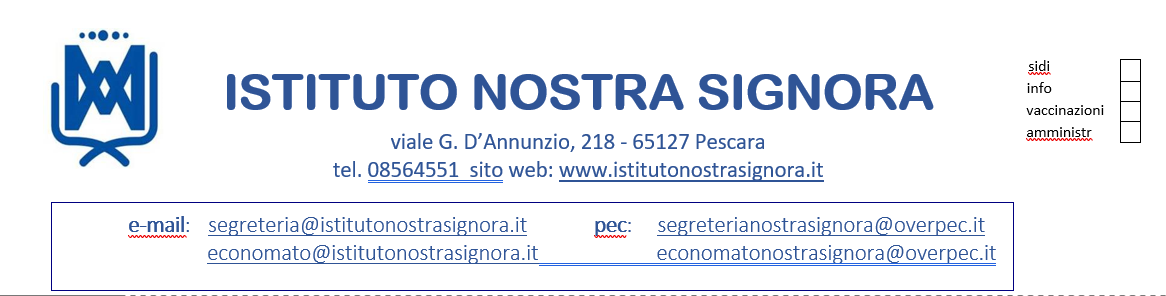 DOMANDA DI ISCRIZIONEA tal fine dichiara, in base alle norme sullo snellimento dell’attività amministrativa e consapevole delle responsabilità cui va incontro in caso di dichiarazione non corrispondente al vero, che:L’alunno/a	 / ______________________	cognome			      e				nomecodice fiscale    è  nat_  a  ____________________…(Prov  ____)  il  ___________è cittadin_ □ italian_	□ altro   	 data arrivo in Italia: _________è abitante a ____________________  (Prov. __)   cap  ___________Via/Piazza ___________________________________		n. _____Eventuale provenienza dal nido:  _____________________________________________Dichiara inoltre che la propria famiglia è composta da: numero dei familiari ____________nome _______________________	 grado di parentela _______________________nome _______________________	grado di parentela _______________________nome _______________________	grado di parentela _______________________nome _______________________	grado di parentela _______________________nome _______________________	grado di parentela _______________________nome _______________________	grado di parentela _______________________Padre:	telefono abitazione _____________________  telefono lavoro ______________________________cellulare  __________________________________      e-mail: _____________________________________Madre: telefono abitazione _____________________  telefono lavoro ______________________________cellulare  __________________________________      e-mail: _____________________________________Data………………………Firma di autocertificazione (Leggi 15/68 127/97 131/98) _____________________________________________________________In caso di firma di un Solo Genitore/tutore/affidatario: “Il/La sottoscritto/a, conformemente alle disposizioni in materia di autocertificazione e consapevole delle conseguenze amministrative e penali per chi rilasci dichiarazioni non veritiere, di formazione o uso di atti falsi, ai sensi del DPR 245/2000, dichiara di aver rilasciato la predetta autorizzazione in osservanza delle disposizioni sulla responsabilità genitoriale di cui agli artt. 316, 337 ter e 337 quater del codice civile, che richiedono il consenso di entrambi i genitori.”INFORMATIVA E LIBERATORIA SULLA PRIVACYIl/la sottoscritto/a __________________________________ dichiara di aver ricevuto completa informativa ai sensi dell’art. 13 del GDPR n. 679/16 e di aver preso visione in merito al trattamento dei dati personali riferiti alla loro comunicazione, alle finalità e alle modalità di trattamento, così come per il tempo di conservazione indicato dalla Legge meglio precisati nell’informativa Privacy di cui sopra, eAutorizzaNon autorizzaaltresì la pubblicazione gratuita di eventuali fotografie / filmati al solo fine di illustrare, documentare e pubblicizzare l’attività della scuola nel sito Internet dell’Istituto stesso.Firma  _______________________				Firma  _______________________AutorizzaNon autorizzaaltresì la pubblicazione gratuita di eventuali fotografie / filmati al solo fine di illustrare, documentare e pubblicizzare l’attività della scuola mediante altre eventuali forme pubblicitarie nei social network in uso alla  scuola (nello specifico Facebook, Instagram).N.B.: La presente autorizzazione NON consente l’uso dei documenti di cui sopra in contesti che pregiudichino la dignità ed il decoro delle persone e comunque per usi e fini diversi da quelli sopra indicati.La presente dichiarazione sarà valida per tutti gli anni in cui l’alunno/a frequenterà la scuola, salvo diverse disposizioni che potranno essere comunicate successivamente.Le riprese audio/video verranno conservate dall’istituto Scolastico per l’intero ciclo scolastico dell’alunno per tutte le finalità sopra indicate, e solo per il tempo strettamente necessario alle finalità di trattamento indicate. Per ulteriori informazioni: https://www.miur.gov.it/web/guest/privacy-tra-i-banchi-di-scuola Pescara, _______________Firma  _______________________				Firma  _______________________TERMINI CONTRATTUALII sottoscritti genitori, come sopra meglio generalizzati, chiedono di poter iscrivere il/la proprio/a figlio/a presso il Vostro spettabile Istituto per l’anno scolastico ______ /______. Consapevoli delle responsabilità civili e penali in caso di dichiarazioni non conformi al vero, dichiarano inoltre: che i dati sopra riportati sono veri, completi e corretti;di essere a conoscenza del fatto che la presente richiesta di iscrizione è soggetta a Vostra approvazione;di essere a conoscenza del fatto che l’iscrizione e la frequenza dell’alunno saranno subordinati alla regolare corresponsione delle tasse e rette scolastiche nella misura di seguito indicata;di aver letto e compreso le condizioni generali che regolano il rapporto con il Vostro Istituto e di accettarle integralmente senza riserve;di essere a conoscenza e di accettare le finalità e gli obiettivi che il Vostro Istituto persegue, il regolamento adottato dal Vostro Istituto visibile sul sito web della scuola (www.istitutonostrasignora.it);che in difetto di diversa comunicazione l’affido si intende congiunto ad entrambi i genitori, i quali si impegnano a comunicare gli altri soggetti autorizzati a ritirare dalla scuola il proprio figlio/a, mediante apposita dichiarazione da rendersi entro 5 giorni prima dell’inizio dell’anno scolastico;che l’alunno/a ha effettuato le vaccinazioni previste dalla legge;di impegnarsi a comunicare ogni eventuale necessità dell’alunno/a di usufruire di un menù alternativo per motivi allergici dovuti ad intolleranze alimentari o a motivi di fede.TASSE E RETTE SCOLASTICHEISCRIZIONE (versamento una tantum non rimborsabile)      		  €      300,00QUOTA ANNUA 							  €   1.700,00I termini di pagamento sono i seguenti:Quota di iscrizione sub a) da versare contestualmente alla richiesta di iscrizione del bambino, da effettuarsi entro il 30 marzo (Prima Iscrizione) o il 30 Aprile (classi successive); Quota annua da versare in un’unica soluzione entro il 30 novembre. Su esplicita richiesta delle famiglie, da effettuarsi presso l’ufficio economato dell’Istituto, limitatamente a tale quota, è possibile optare per un pagamento in n. 3 rate uguali, da versare rispettivamente entro il 20 settembre, 20 dicembre e 20 marzo, senza che ciò costituisca riconoscimento di maturazione frazionata della quota annua che resta comunque dovuta per intero;Su esplicita richiesta delle famiglie, da effettuarsi presso l’ufficio economato dell’Istituto, limitatamente a tale quota è possibile optare per un pagamento in n. 10 rate uguali, da versare rispettivamente entro il 05 di ogni mese a partire da settembre e fino a giugno, senza che ciò costituisca riconoscimento di maturazione frazionata della quota annua che resta comunque dovuta per intero. In quest’ultimo caso si richiede il pagamento tramite Rid Bancario.Mancato pagamento della retta scolastica: il mancato pagamento, [in tutto o in parte], della Retta Scolastica dà facoltà all'Ente Gestore della scuola di azionare le tutele previste dalla legge. Esso, pertanto, potrà non accogliere l’iscrizione e la frequenza dell'alunno all'anno scolastico successivo e potrà procedere al recupero coattivo delle somme di cui è ancora creditore, maggiorato degli interessi legali e delle spese sostenute per il recupero del credito, nessuna esclusa. Ticket mensa giornaliero: per il servizio di refezione il ticket va saldato immediatamente;Tempo prolungato: il supplemento per il prolungamento orario fino alle 17.30, va versato in formula mensile o annuale. Si ricorda che l’attivazione di tale servizio è subordinata al numero di richiedenti.Tutti i versamenti dovranno essere effettuati a mezzo bonifico sul c/c bancario intestato a “ISTITUTO NOSTRA SIGNORA - PESCARA”, acceso presso BANCA INTESASANPAOLO- filiale di Pescara - Piazza della Marina n. 4/8, codice IBAN  IT87K0306915423100000001294.In alternativa presso l’ufficio economato dell’Istituto è attivo il servizio POS, che consentirà il pagamento con carte di credito e Bancomat. La quota d’iscrizione è da effettuarsi sempre a mezzo bonifico bancario.CONDIZIONI GENERALI1. Oggetto delle prestazioni1.1 Con la sottoscrizione del presente contratto l’Istituto Nostra Signora (di seguito anche come l’Istituto) si impegna ad erogare in favore dell’alunno i servizi educativi e formativi secondo i termini e le condizioni descritti nel seguito e nel regolamento dell’Istituto per l’intero anno scolastico. I genitori dell’alunno dichiarano di accettare i termini e le condizioni di erogazione dei servizi da parte dell’Istituto, così come disciplinati nei documenti sopra richiamati. 1.2 Salve le cause di forza maggiore per cause indipendenti dalla volontà dell’istituto e nelle ipotesi di sospensione dell’alunno, l’Istituto presterà i servizi oggetto del presente contratto, solo a fronte del regolare pagamento delle tasse e delle rette scolastiche. 1.3 Resta in ogni caso salvo il diritto dell’Istituto di sospendere l’erogazione dei servizi e di non ammettere l’alunno alle lezioni, in tutti i casi previsti dal regolamento dell’Istituto. 2. Tasse e rette. 2.1 Per l’iscrizione e la frequenza dell’alunno all’Istituto, è dovuto il versamento delle somme dettagliate nel modulo d’iscrizione, nei termini e con le modalità ivi indicate.2.2 Recesso: il recesso unilaterale dal presente regolamento che può verificarsi anche per il solo fatto dell'iscrizione ad altra scuola, che avvenga:prima dell'avvio dell'anno scolastico, comporta la perdita della quota di iscrizione (cfr 2.1);dopo l'avvio dell'anno scolastico (1° settembre) e non oltre il 31 Dicembre, obbliga i genitori/tutori comunque ed in ogni caso al pagamento di un corrispettivo pari al 40% della retta annuale;dall'1° Gennaio diviene obbligatorio il pagamento dell'intera retta scolastica dovuta.N.B. Il rilascio del Nulla Osta è subordinato al saldo dell'importo residuale dovuto.2.3 In caso di mancato o ritardato pagamento delle tasse e rette di cui al punto 2.1 che precede entro le rispettive scadenze, l’Istituto avrà diritto di applicare interessi moratori ai sensi del d.lgs. n. 231/02, oltre al risarcimento di ogni maggior danno, e fermo restando il diritto dell’Istituto di sospendere l’erogazione del servizio in favore dell’alunno e quindi di non ammetterlo alle lezioni sino alla regolarizzazione della posizione contabile. 3. Organizzazione dell’attività scolastica 3.1 La gestione e l’organizzazione dell’attività scolastica è di esclusiva competenza dell’Istituto, il quale si riserva a proprio insindacabile giudizio di mutare in qualsiasi momento e anche nel corso dell’anno scolastico il proprio personale docente e ausiliario, nonché i locali adibiti allo svolgimento delle lezioni. 4.Foro competente e documentazione allegata4.1 Ogni controversia inerente all’interpretazione, all’esecuzione o alla risoluzione del presente contratto sarà devoluta alla competenza esclusiva del Foro di Pescara. 4.2 I genitori dell’alunno dichiarano di aver preso attenta visione e di approvare i seguenti documenti: - Regolamento dell’Istituto per l’anno scolastico in corso. - Patto Educativo di Corresponsabilità ai sensi dell’art. 3 D.P.R. n. 235/07. - Informativa privacy ai sensi del Regolamento UE 2016/679 del 27/04/2016.Tutti gli allegati sono disponibili sul sito www.istitutonostrasignora.it e presso la Segreteria. L’Istituto si riserva la facoltà di modificare il contenuto dei suddetti allegati, dandone congruo preavviso ai genitori.Pescara, _______________Firma del Genitore _______________________ 										     La Legale RappresentanteFirma del Genitore _______________________				__________________________Ai sensi e per gli effetti di cui agli articoli 1341 e 1342 del Codice civile si approvano specificatamente ed incondizionatamente le clausole di cui agli articoli: 1.2 (regolare pagamento tasse e rette), 1.3 (diritto di sospensione dello studente), 2.1 (tasse e rette), 2.2 (ritiro durante l’anno scolastico; corrispettivo per il recesso), 2.3 (mancato o ritardato pagamento rette), 3.1 (organizzazione dell’attività scolastica); 4 (foro competente; documenti allegati).Pescara, _______________Firma del Genitore _______________________ 										     La Legale RappresentanteFirma del Genitore _______________________				__________________________    Il/la sottoscritto/a ____________________   □ padre  □ madre  □ tutore                                       cognome     e     nome  dell’alunno/a _______________________   □ maschio   □ femmina                                       cognome     e     nome essendo a conoscenza dell’offerta formativa	chiede l’iscrizione dell_ stess_ alla SCUOLA DELL’INFANZIAper l’anno scolastico 20__/20__GenitoreCognomeNomeLuogo nascitaData nascitaPadrenumero di codice fiscalenumero di codice fiscalenumero di codice fiscalenumero di codice fiscalenumero di codice fiscaleMadrenumero di codice fiscalenumero di codice fiscalenumero di codice fiscalenumero di codice fiscalenumero di codice fiscaleDEPOSITO DELLA FIRMASi depositano per l’alunno/a _________________________________________  Le seguenti firme:COGNOME E NOME ________________________ Firma  ________________________COGNOME E NOME ________________________ Firma  ________________________DOCUMENTI OCCORRENTI PER L’ISCRIZIONEda consegnare allegati alla domandaFotocopia del codice fiscale e carta identità dell’alunno e dei genitoriFotocopia del certificato delle vaccinazioniFotografia formato tesseraCopia permesso di soggiorno per genitori non italianiCopia atto di affidamento del figlio per genitori non conviventiconsegna atto di affidamento figlio: _____________________________________DIETA SPECIALE (indicare quale tipo di intolleranza/allergia) ________________________VISITE GUIDATE NEL TERRITORIO COMUNALEIl/la sottoscritto/a genitore autorizza il/la proprio/a figlio/a ____________________________a prendere parte alle uscite didattiche e alle visite di istruzione sul territorio comunale, previste dalla programmazione didattica.Data ___________Firma __________________________	Firma __________________________